Międzyszkolny interdyscyplinarny  konkurs z przedmiotów przyrodniczych „Piramida”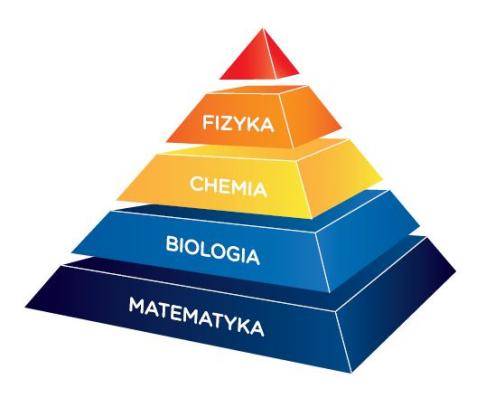 Harmonogram konkursu01.12.2023 r. -informacje o konkursie Piramida – zamieszczenie regulaminu, harmonogramu i przykładowego zestawu zadań na stronie internetowej szkoły. Rozesłanie informacji do warszawskich szkół ponadpodstawowych drogą elektroniczną lub za pośrednictwem Poczty Polskiej10.01.2024 r. - zamknięcie listy zgłoszeń uczestników przystępujących do II etapu11.01.2024 r. - ogłoszenie listy zespołów biorących udział w II etapie konkursu na stronie internetowej szkoły oraz przekazanie tej informacji drogą elektroniczną do szkół biorących udział w kolejnym etapie08.02.2024 r. - II etap konkursu realizowany  na platformie09.02.2024 r. – ogłoszenie wyników II etapu konkursu (wyłonienie max 10 zespołów do uczestnictwa w finale)14.03. 2024 r. o godz. 10:00 – III etap -finał konkursu Piramida (w budynku XLII LO im. M. Konopnickiej w Warszawie przy ul. Madalińskiego 22)UWAGA:w przypadku zdalnego trybu nauczania, III etap odbędzie się w innym wyznaczonym terminie.Do dnia 21.03.2024 r . - rozstrzygnięcie konkursu i zaproszenie finalistów po odbiór nagród.